Условия формирования правильного звукопроизношения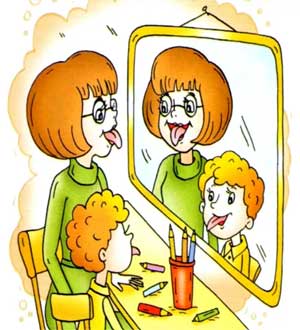 Формирование произносительной стороны речи – это сложный процесс, в ходе которого ребенок учиться воспринимать обращенную к нему звучащую речь и управлять своими речевыми органами для ее воспроизведения.Речь формируется у ребенка постепенно, вместе с его ростом и развитием и проходит ряд качественно разных ступеней развития. Новорожденный может издавать непроизвольные звуки. Они являются врожденными, одинаковыми для детей всех народов, несмотря на различия языков и культур. Эти звуки являются предшественниками речи.Звуки речи – это особые сложные образования, присущие только человеку.Они вырабатываются у ребенка в течение нескольких лет после рождения, в этот процесс включены сложные мозговые системы и периферия (речевой аппарат), которые управляются ЦНС. Вредности, ослабляющие развитие, отрицательно сказываются на становление произношения.При нормальном речевом развитии ребенок не сразу овладевает нормативным произношением. Первоначально центральное управление двигательного анализатора не способно подать такой верный импульс на органы речи, который вызвал бы артикуляцию и звук, соответствующий нормам контролирующего слуха. Первые попытки управления речевыми органами будут неточными, грубыми, не дифференцируемыми. Слуховой контроль будет их отклонять. Но управление речевыми органами никогда не наладиться, если сами они не будут сообщать в управляющий центр, что ими делается, когда воспроизводиться ошибочный, не принимаемый слухом звук. Такой обратный посыл импульсов от речевых органов и происходит. На основании центральное управление перестроить ошибочный посыл в более точный и принимаемый слуховым контролем.Длительный путь овладения ребенком произносительной системы обусловлен сложностью самого материала – звуков речи, которые он должен научиться воспринимать и воспроизводить.При восприятии речи ребенок сталкивается с многообразием звучаний в ее потоке: фонемы в потоке речи изменчивы. Он слышит множество вариантов звука, которые сливаются в слоговые последовательности, образуют непрерывные акустические компоненты. Ему нужно извлечь из них фонему, при этом отвлечься от всех вариантов звучания одной и той же фонемы и опознать ее по тем постоянным отличительным признакам, по которым одна противопоставлена другой. В процессе речевого развития у ребенка вырабатывается фонематический слух.Фонематический слух осуществляет операции различения и узнавания фонем, составляющих звуковую оболочку слова. Он, формируясь у ребенка в процессе речевого развития в первую очередь. Поскольку фонемы реализуются в произносительных вариантах-звуках, важно, чтобы эти звуки произносились, нормировано, иначе их трудно опознать слушающим. Непривычное для данного языка произношение оценивается фонетическим слухом как неправильное.Фонематический слух (они совместно составляют речевой слух) осуществляют не только прием и оценку чужой речи, но и контроль за собственной речью.Речевой слух является важнейшим стимулом формирования нормированного произношения.В ходе развития речи образуются системно управляемые слухо-двигательные образования, которые и являются реальными, материальными знаками языка. Для их актуализации необходимо существование артикуляторной базы и умение образовывать слоги. Артикуляторная база – способность приводить органы артикуляции в позиции, необходимые для образования формирования звуков, нормативных для данного языка.Таким образом, речь представляет собой одну из сложных высших психических функций человека. Речевой акт осуществляется сложной системой органов, в которой главная роль принадлежит деятельности головного мозга.Осуществляя речевое общение посредством языка, говорящий отбирает необходимые для выражения мысли слова, связывая их по правилам грамматики языка и произносит путем артикуляции речевых органов.Для того чтобы речь человека была членораздельной и понятной, движения речевых органов должны быть закономерными, точными и автоматизированными. Иными словами необходимым условием реализации фонетического оформления речи является хорошо развитая моторика артикуляционного аппарата.